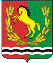 АДМИНИСТРАЦИЯМУНИЦИПАЛЬНОГО ОБРАЗОВАНИЯ РЯЗАНОВСКИЙ СЕЛЬСОВЕТ
АСЕКЕЕВСКОГО РАЙОНА ОРЕНБУРГСКОЙ ОБЛАСТИПОСТАНОВЛЕНИЕ =====================================================================14.11.2023                                       с. Рязановка                                      № 121 -п О выявлении правообладателяранее учтенного объекта недвижимостис кадастровым номером 56:05:1501001:578 В соответствии со статьей 69.1 Федерального закона от 13 июля 2015 года №218-ФЗ "О государственной регистрации недвижимости" администрация муниципального образования Рязановский сельсовет  ПОСТАНОВЛЯЕТ:1. В отношении объекта недвижимости квартиры  с кадастровым номером56:05:1501001:578  по адресу: Оренбургская область Асекеевский район село Рязановка улица Садовая дом 1 квартира 2  в качестве его правообладателя, владеющего данным объектом недвижимости квартиры  на праве собственности  выявлена Братчикова Надежда Фёдоровна 05.11.1961 года рождения, уроженка п. Кинель Асекеевского района  Оренбургской области, паспорт серии  5311  № 195180  от 04.04.2012 г, ТП УФМС России по Оренбургской области в Асекеевском районе. СНИЛС 056-251-641 49.Зарегистрирована  по адресу: Оренбургская область, Асекеевский район, село Рязановка, улица Садовая дом 1, квартира 2.Глава муниципального образования                                              А.В. Брусилов